YORK COLLEGE/City University of New York   Department of History, Philosophy, and Anthropology, School of Arts and Sciences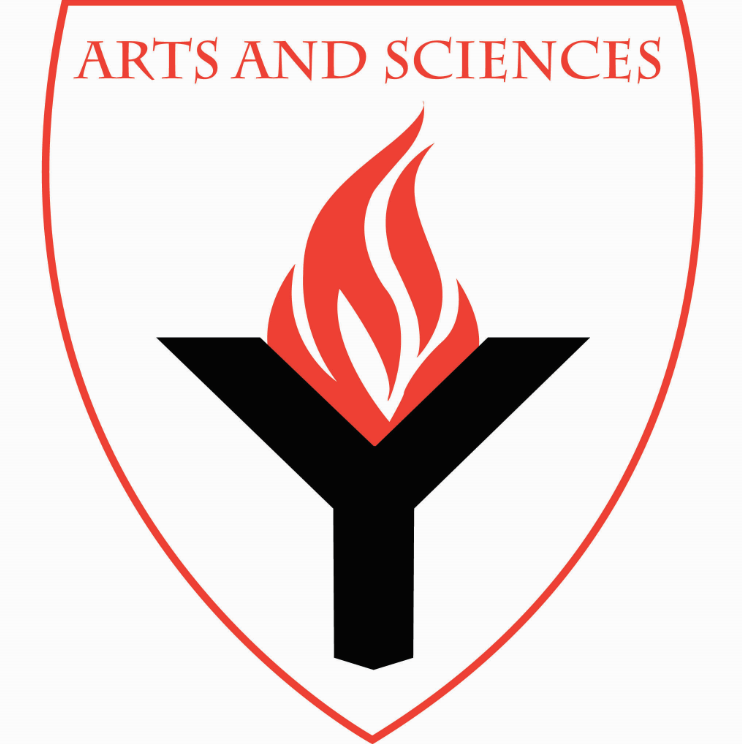 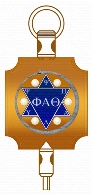 Initiation Ceremony of The Tau Lambda Chapter Phi Alpha Theta - The National Honor Society in HistoryKeynote Speaker – Dr. Roberto Benedito, Assistant Professor/Coordinator of Anthropology, York College.  He will be discussing Impeachment Proceedings:  A Comparative Study of Nigeria and the PhilippinesTuesday, May 7, 2019  * 4:30 to 5:50 p.m. * Room AC-4M07All are welcome!  Light Refreshments